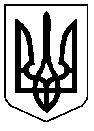 МІНІСТЕРСТВО  ОСВІТИ  І  НАУКИ  УКРАЇНИДЕПАРТАМЕНТ ОСВІТИ І НАУКИ ЛЬВІВСЬКОЇ ОБЛАСНОЇ ДЕРЖАВНОЇ АДМІНІСТРАЦІЇ79008‚ м. Львів‚ вул. Просвіти, 4а; тел. 261-54-46‚ факс 261-63-54, 261-65-70, E-mail guon@mail.lviv.uaПро підсумки Міжнародного природничого конкурсу «Колосок» у 2014/15 н.р. та його проведення у 2015/16 н.р.Департамент освіти і науки Львівської обласної державної адміністрації надсилає до відома та практичного користування:лист Міністерства освіти і науки України від  24.06.2015 № 1/9-301 «Про підсумки Міжнародного природничого інтерактивного учнівського конкурсу «КОЛОСОК» у 2014/15 н.р.» (додається);лист департаменту загальної середньої та дошкільної освіти Міністерства освіти і науки України від 09.07.2015 № 2/2-14-1375-15 «Про організацію конкурсу «КОЛОСОК» у 2015/16 н.р. (додається);наказ Міністерства освіти і науки України, молоді та спорту України від 29.12.2011 № 1561 „Про затвердження Положення про Міжнародний інтерактивний природничий конкурс „КОЛОСОК”, зареєстрованого в Міністерстві юстиції України від 23 січня 2012 року за № 86/20399 (додається).Просимо інформувати загальноосвітні навчальні заклади про проведення Міжнародного інтерактивного природничого конкурсу „КОЛОСОК” 27 листопада 2015 року і 8 квітня 2016 року.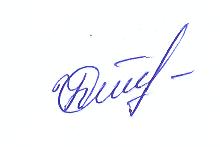 Директор										О.І. НебожукЗелез 2354776Від 12.08. 2015 р. № 09-08/2283На №                          від _______________Керівникам органів управління освітою місцевого самоврядування 